                                                                 ФЕДЕРАЦИЯ ХОККЕЯ МОСКВЫ 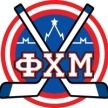                                                                             ОФИЦИАЛЬНЫЙ ПРОТОКОЛ МАТЧА                       Тел. 8 (495)  946 – 70 – 24.                                                                 ФЕДЕРАЦИЯ ХОККЕЯ МОСКВЫ                                                                             ОФИЦИАЛЬНЫЙ ПРОТОКОЛ МАТЧА                       Тел. 8 (495)  946 – 70 – 24.                                                                 ФЕДЕРАЦИЯ ХОККЕЯ МОСКВЫ                                                                             ОФИЦИАЛЬНЫЙ ПРОТОКОЛ МАТЧА                       Тел. 8 (495)  946 – 70 – 24.                                                                 ФЕДЕРАЦИЯ ХОККЕЯ МОСКВЫ                                                                             ОФИЦИАЛЬНЫЙ ПРОТОКОЛ МАТЧА                       Тел. 8 (495)  946 – 70 – 24.                                                                 ФЕДЕРАЦИЯ ХОККЕЯ МОСКВЫ                                                                             ОФИЦИАЛЬНЫЙ ПРОТОКОЛ МАТЧА                       Тел. 8 (495)  946 – 70 – 24.                                                                 ФЕДЕРАЦИЯ ХОККЕЯ МОСКВЫ                                                                             ОФИЦИАЛЬНЫЙ ПРОТОКОЛ МАТЧА                       Тел. 8 (495)  946 – 70 – 24.                                                                 ФЕДЕРАЦИЯ ХОККЕЯ МОСКВЫ                                                                             ОФИЦИАЛЬНЫЙ ПРОТОКОЛ МАТЧА                       Тел. 8 (495)  946 – 70 – 24.                                                                 ФЕДЕРАЦИЯ ХОККЕЯ МОСКВЫ                                                                             ОФИЦИАЛЬНЫЙ ПРОТОКОЛ МАТЧА                       Тел. 8 (495)  946 – 70 – 24.                                                                 ФЕДЕРАЦИЯ ХОККЕЯ МОСКВЫ                                                                             ОФИЦИАЛЬНЫЙ ПРОТОКОЛ МАТЧА                       Тел. 8 (495)  946 – 70 – 24.                                                                 ФЕДЕРАЦИЯ ХОККЕЯ МОСКВЫ                                                                             ОФИЦИАЛЬНЫЙ ПРОТОКОЛ МАТЧА                       Тел. 8 (495)  946 – 70 – 24.                                                                 ФЕДЕРАЦИЯ ХОККЕЯ МОСКВЫ                                                                             ОФИЦИАЛЬНЫЙ ПРОТОКОЛ МАТЧА                       Тел. 8 (495)  946 – 70 – 24.                                                                 ФЕДЕРАЦИЯ ХОККЕЯ МОСКВЫ                                                                             ОФИЦИАЛЬНЫЙ ПРОТОКОЛ МАТЧА                       Тел. 8 (495)  946 – 70 – 24.                                                                 ФЕДЕРАЦИЯ ХОККЕЯ МОСКВЫ                                                                             ОФИЦИАЛЬНЫЙ ПРОТОКОЛ МАТЧА                       Тел. 8 (495)  946 – 70 – 24.                                                                 ФЕДЕРАЦИЯ ХОККЕЯ МОСКВЫ                                                                             ОФИЦИАЛЬНЫЙ ПРОТОКОЛ МАТЧА                       Тел. 8 (495)  946 – 70 – 24.                                                                 ФЕДЕРАЦИЯ ХОККЕЯ МОСКВЫ                                                                             ОФИЦИАЛЬНЫЙ ПРОТОКОЛ МАТЧА                       Тел. 8 (495)  946 – 70 – 24.                                                                 ФЕДЕРАЦИЯ ХОККЕЯ МОСКВЫ                                                                             ОФИЦИАЛЬНЫЙ ПРОТОКОЛ МАТЧА                       Тел. 8 (495)  946 – 70 – 24.                                                                 ФЕДЕРАЦИЯ ХОККЕЯ МОСКВЫ                                                                             ОФИЦИАЛЬНЫЙ ПРОТОКОЛ МАТЧА                       Тел. 8 (495)  946 – 70 – 24.                                                                 ФЕДЕРАЦИЯ ХОККЕЯ МОСКВЫ                                                                             ОФИЦИАЛЬНЫЙ ПРОТОКОЛ МАТЧА                       Тел. 8 (495)  946 – 70 – 24.                                                                 ФЕДЕРАЦИЯ ХОККЕЯ МОСКВЫ                                                                             ОФИЦИАЛЬНЫЙ ПРОТОКОЛ МАТЧА                       Тел. 8 (495)  946 – 70 – 24.                                                                 ФЕДЕРАЦИЯ ХОККЕЯ МОСКВЫ                                                                             ОФИЦИАЛЬНЫЙ ПРОТОКОЛ МАТЧА                       Тел. 8 (495)  946 – 70 – 24.                                                                 ФЕДЕРАЦИЯ ХОККЕЯ МОСКВЫ                                                                             ОФИЦИАЛЬНЫЙ ПРОТОКОЛ МАТЧА                       Тел. 8 (495)  946 – 70 – 24.                                                                 ФЕДЕРАЦИЯ ХОККЕЯ МОСКВЫ                                                                             ОФИЦИАЛЬНЫЙ ПРОТОКОЛ МАТЧА                       Тел. 8 (495)  946 – 70 – 24.                                                                 ФЕДЕРАЦИЯ ХОККЕЯ МОСКВЫ                                                                             ОФИЦИАЛЬНЫЙ ПРОТОКОЛ МАТЧА                       Тел. 8 (495)  946 – 70 – 24.                                                                 ФЕДЕРАЦИЯ ХОККЕЯ МОСКВЫ                                                                             ОФИЦИАЛЬНЫЙ ПРОТОКОЛ МАТЧА                       Тел. 8 (495)  946 – 70 – 24.                                                                 ФЕДЕРАЦИЯ ХОККЕЯ МОСКВЫ                                                                             ОФИЦИАЛЬНЫЙ ПРОТОКОЛ МАТЧА                       Тел. 8 (495)  946 – 70 – 24.                                                                 ФЕДЕРАЦИЯ ХОККЕЯ МОСКВЫ                                                                             ОФИЦИАЛЬНЫЙ ПРОТОКОЛ МАТЧА                       Тел. 8 (495)  946 – 70 – 24.                                                                 ФЕДЕРАЦИЯ ХОККЕЯ МОСКВЫ                                                                             ОФИЦИАЛЬНЫЙ ПРОТОКОЛ МАТЧА                       Тел. 8 (495)  946 – 70 – 24.                                                                 ФЕДЕРАЦИЯ ХОККЕЯ МОСКВЫ                                                                             ОФИЦИАЛЬНЫЙ ПРОТОКОЛ МАТЧА                       Тел. 8 (495)  946 – 70 – 24.                                                                 ФЕДЕРАЦИЯ ХОККЕЯ МОСКВЫ                                                                             ОФИЦИАЛЬНЫЙ ПРОТОКОЛ МАТЧА                       Тел. 8 (495)  946 – 70 – 24.                                                                 ФЕДЕРАЦИЯ ХОККЕЯ МОСКВЫ                                                                             ОФИЦИАЛЬНЫЙ ПРОТОКОЛ МАТЧА                       Тел. 8 (495)  946 – 70 – 24.                                                                 ФЕДЕРАЦИЯ ХОККЕЯ МОСКВЫ                                                                             ОФИЦИАЛЬНЫЙ ПРОТОКОЛ МАТЧА                       Тел. 8 (495)  946 – 70 – 24.                                                                 ФЕДЕРАЦИЯ ХОККЕЯ МОСКВЫ                                                                             ОФИЦИАЛЬНЫЙ ПРОТОКОЛ МАТЧА                       Тел. 8 (495)  946 – 70 – 24.                                                                 ФЕДЕРАЦИЯ ХОККЕЯ МОСКВЫ                                                                             ОФИЦИАЛЬНЫЙ ПРОТОКОЛ МАТЧА                       Тел. 8 (495)  946 – 70 – 24.                                                                 ФЕДЕРАЦИЯ ХОККЕЯ МОСКВЫ                                                                             ОФИЦИАЛЬНЫЙ ПРОТОКОЛ МАТЧА                       Тел. 8 (495)  946 – 70 – 24.                                                                 ФЕДЕРАЦИЯ ХОККЕЯ МОСКВЫ                                                                             ОФИЦИАЛЬНЫЙ ПРОТОКОЛ МАТЧА                       Тел. 8 (495)  946 – 70 – 24.                                                                 ФЕДЕРАЦИЯ ХОККЕЯ МОСКВЫ                                                                             ОФИЦИАЛЬНЫЙ ПРОТОКОЛ МАТЧА                       Тел. 8 (495)  946 – 70 – 24.                                                                 ФЕДЕРАЦИЯ ХОККЕЯ МОСКВЫ                                                                             ОФИЦИАЛЬНЫЙ ПРОТОКОЛ МАТЧА                       Тел. 8 (495)  946 – 70 – 24.                                                                 ФЕДЕРАЦИЯ ХОККЕЯ МОСКВЫ                                                                             ОФИЦИАЛЬНЫЙ ПРОТОКОЛ МАТЧА                       Тел. 8 (495)  946 – 70 – 24.                                                                 ФЕДЕРАЦИЯ ХОККЕЯ МОСКВЫ                                                                             ОФИЦИАЛЬНЫЙ ПРОТОКОЛ МАТЧА                       Тел. 8 (495)  946 – 70 – 24.                                                                 ФЕДЕРАЦИЯ ХОККЕЯ МОСКВЫ                                                                             ОФИЦИАЛЬНЫЙ ПРОТОКОЛ МАТЧА                       Тел. 8 (495)  946 – 70 – 24.                                                                 ФЕДЕРАЦИЯ ХОККЕЯ МОСКВЫ                                                                             ОФИЦИАЛЬНЫЙ ПРОТОКОЛ МАТЧА                       Тел. 8 (495)  946 – 70 – 24.                                                                 ФЕДЕРАЦИЯ ХОККЕЯ МОСКВЫ                                                                             ОФИЦИАЛЬНЫЙ ПРОТОКОЛ МАТЧА                       Тел. 8 (495)  946 – 70 – 24.                                                                 ФЕДЕРАЦИЯ ХОККЕЯ МОСКВЫ                                                                             ОФИЦИАЛЬНЫЙ ПРОТОКОЛ МАТЧА                       Тел. 8 (495)  946 – 70 – 24.                                                                 ФЕДЕРАЦИЯ ХОККЕЯ МОСКВЫ                                                                             ОФИЦИАЛЬНЫЙ ПРОТОКОЛ МАТЧА                       Тел. 8 (495)  946 – 70 – 24.                                                                 ФЕДЕРАЦИЯ ХОККЕЯ МОСКВЫ                                                                             ОФИЦИАЛЬНЫЙ ПРОТОКОЛ МАТЧА                       Тел. 8 (495)  946 – 70 – 24.                                                                 ФЕДЕРАЦИЯ ХОККЕЯ МОСКВЫ                                                                             ОФИЦИАЛЬНЫЙ ПРОТОКОЛ МАТЧА                       Тел. 8 (495)  946 – 70 – 24.                                                                 ФЕДЕРАЦИЯ ХОККЕЯ МОСКВЫ                                                                             ОФИЦИАЛЬНЫЙ ПРОТОКОЛ МАТЧА                       Тел. 8 (495)  946 – 70 – 24.                                                                 ФЕДЕРАЦИЯ ХОККЕЯ МОСКВЫ                                                                             ОФИЦИАЛЬНЫЙ ПРОТОКОЛ МАТЧА                       Тел. 8 (495)  946 – 70 – 24.                                                                 ФЕДЕРАЦИЯ ХОККЕЯ МОСКВЫ                                                                             ОФИЦИАЛЬНЫЙ ПРОТОКОЛ МАТЧА                       Тел. 8 (495)  946 – 70 – 24.Вид      соревнованийВид      соревнованийВид      соревнованийВид      соревнованийВид      соревнованийВид      соревнованийВид      соревнованийВид      соревнованийВид      соревнований                                          сезон  2021 /  2022 гг.                                          сезон  2021 /  2022 гг.                                          сезон  2021 /  2022 гг.                                          сезон  2021 /  2022 гг.                                          сезон  2021 /  2022 гг.                                          сезон  2021 /  2022 гг.                                          сезон  2021 /  2022 гг.                                          сезон  2021 /  2022 гг.                                          сезон  2021 /  2022 гг.                                          сезон  2021 /  2022 гг.                                          сезон  2021 /  2022 гг.                                          сезон  2021 /  2022 гг.                                          сезон  2021 /  2022 гг.                                          сезон  2021 /  2022 гг.                                          сезон  2021 /  2022 гг.                                          сезон  2021 /  2022 гг.                                          сезон  2021 /  2022 гг.                                          сезон  2021 /  2022 гг.                                          сезон  2021 /  2022 гг.                                          сезон  2021 /  2022 гг.                                          сезон  2021 /  2022 гг.                                          сезон  2021 /  2022 гг.                                          сезон  2021 /  2022 гг.                                          сезон  2021 /  2022 гг.                                          сезон  2021 /  2022 гг.                                          сезон  2021 /  2022 гг.                                          сезон  2021 /  2022 гг.                                          сезон  2021 /  2022 гг.                                          сезон  2021 /  2022 гг.2  0  1        год   рождения2  0  1        год   рождения2  0  1        год   рождения2  0  1        год   рождения2  0  1        год   рождения2  0  1        год   рождения2  0  1        год   рождения2  0  1        год   рождения2  0  1        год   рождения2  0  1        год   рождения2  0  1        год   рожденияКУБОК     г.  МОСКВЫКУБОК     г.  МОСКВЫКУБОК     г.  МОСКВЫКУБОК     г.  МОСКВЫКУБОК     г.  МОСКВЫКУБОК     г.  МОСКВЫКУБОК     г.  МОСКВЫКУБОК     г.  МОСКВЫКУБОК     г.  МОСКВЫАренаАренаАренаАренаАренаДатаДатаЗрит.             чел.Зрит.             чел.Зрит.             чел.Зрит.             чел.Зрит.             чел.Зрит.             чел.Зрит.             чел.  Игра №  Игра №  Игра №  Игра №Команда   «А» Команда   «А» Команда   «А» Команда   «А» Команда   «А» Команда    «Б»Команда    «Б»Команда    «Б»Команда    «Б»Команда    «Б»             Состав на игру  № 1             Состав на игру  № 1             Состав на игру  № 1             Состав на игру  № 1             Состав на игру  № 1             Состав на игру  № 1             Состав на игру  № 1             Состав на игру  № 1             Состав на игру  № 1             Состав на игру  № 1             Состав на игру  № 1             Состав на игру  № 1             Состав на игру  № 1             Состав на игру  № 1             Состав на игру  № 2             Состав на игру  № 2             Состав на игру  № 2             Состав на игру  № 2             Состав на игру  № 2             Состав на игру  № 2             Состав на игру  № 2             Состав на игру  № 2             Состав на игру  № 2             Состав на игру  № 2             Состав на игру  № 2             Состав на игру  № 1             Состав на игру  № 1             Состав на игру  № 1             Состав на игру  № 1             Состав на игру  № 1             Состав на игру  № 1             Состав на игру  № 1             Состав на игру  № 1             Состав на игру  № 1             Состав на игру  № 1             Состав на игру  № 1             Состав на игру  № 1             Состав на игру  № 2             Состав на игру  № 2             Состав на игру  № 2             Состав на игру  № 2             Состав на игру  № 2             Состав на игру  № 2             Состав на игру  № 2             Состав на игру  № 2             Состав на игру  № 2             Состав на игру  № 2             Состав на игру  № 2             Состав на игру  № 2   №   ФАМИЛИЯ,ИМЯ       (К/А)   ФАМИЛИЯ,ИМЯ       (К/А)   ФАМИЛИЯ,ИМЯ       (К/А)   ФАМИЛИЯ,ИМЯ       (К/А)   ФАМИЛИЯ,ИМЯ       (К/А)   ФАМИЛИЯ,ИМЯ       (К/А)   ФАМИЛИЯ,ИМЯ       (К/А)   ФАМИЛИЯ,ИМЯ       (К/А)   ФАМИЛИЯ,ИМЯ       (К/А) Пз ПзИгИг№ФАМИЛИЯ,ИМЯ      (К/А)ФАМИЛИЯ,ИМЯ      (К/А)ФАМИЛИЯ,ИМЯ      (К/А)ФАМИЛИЯ,ИМЯ      (К/А)ФАМИЛИЯ,ИМЯ      (К/А)ФАМИЛИЯ,ИМЯ      (К/А)ФАМИЛИЯ,ИМЯ      (К/А)ФАМИЛИЯ,ИМЯ      (К/А)ПзИг№ФАМИЛИЯ,ИМЯ         (К/А)ФАМИЛИЯ,ИМЯ         (К/А)ФАМИЛИЯ,ИМЯ         (К/А)ФАМИЛИЯ,ИМЯ         (К/А)ФАМИЛИЯ,ИМЯ         (К/А)ФАМИЛИЯ,ИМЯ         (К/А)ФАМИЛИЯ,ИМЯ         (К/А)ФАМИЛИЯ,ИМЯ         (К/А) Пз ПзИг№№ФАМИЛИЯ,ИМЯ      (К/А)ФАМИЛИЯ,ИМЯ      (К/А)ФАМИЛИЯ,ИМЯ      (К/А)ФАМИЛИЯ,ИМЯ      (К/А)ФАМИЛИЯ,ИМЯ      (К/А)ФАМИЛИЯ,ИМЯ      (К/А)ФАМИЛИЯ,ИМЯ      (К/А)ФАМИЛИЯ,ИМЯ      (К/А)  Пз Иг Вр ВрВр Вр Вр Вр Вр ВрВр Вр Вр ВрТренерыТренерыТренерыТренерыТренерыТренеры              Взятие     ворот              Взятие     ворот              Взятие     ворот              Взятие     ворот              Взятие     ворот              Взятие     ворот              Взятие     ворот              Взятие     ворот              Взятие     ворот              Взятие     ворот              Взятие     ворот              Взятие     ворот              Взятие     ворот              Взятие     ворот               Удаления               Удаления               Удаления               Удаления               Удаления               Удаления               Удаления               Удаления               Удаления               Удаления               Удаления                Взятие    ворот                Взятие    ворот                Взятие    ворот                Взятие    ворот                Взятие    ворот                Взятие    ворот                Взятие    ворот                Взятие    ворот                Взятие    ворот                Взятие    ворот                Взятие    ворот                Взятие    ворот                Удаления                Удаления                Удаления                Удаления                Удаления                Удаления                Удаления                Удаления                Удаления                Удаления                Удаления                Удаления##ВремяВремяГГПППППИСИСИС№№№ Мин  Пр  ПрНач.Нач.Оконч.Оконч.Оконч.#ВремяВремяВремяГГПППП   ИС   ИС№№№ Мин МинПрПрНач.Нач.О  Оконч.О  Оконч.О  Оконч.::::::::::     :     :     :     :     :::::::::::     :     :     :     :     :::::::::::     :     :     :     :     :::::::::::     :     :     :     :     :::::::::::     :     :     :     :     :::::::::::     :     :     :     :     :::::::::::     :     :     :     :     :::::::::::     :     :     :     :     :::::::::::     :     :     :     :     :::::::::::     :     :     :     :     :::::::::::     :     :     :     :     :::::::::::     :     :     :     :     :::::::::::     :     :     :     :     :::::::::::     :     :     :     :     :::::::::::     :     :     :     :     :::::::::::     :     :     :     :     :::::::::::     :     :     :     :     :::::::::::     :     :     :     :     :::::::::::     :     :     :     :     :::::::::::     :     :     :     :     :::::::::::     :     :     :     :     :::::::::::     :     :     :     :     :::::::::::     :     :     :     :     :::::::::::     :     :     :     :     :::::::::::     :     :     :     :     :::::::::::     :     :     :     :     :::::::::::     :     :     :     :     :ПодписьПодписьПодписьПодписьПодписьПодписьПодписьПодписьРезультат по периодамРезультат по периодамРезультат по периодамРезультат по периодамРезультат по периодамРезультат по периодамРезультат по периодамРезультат по периодам1111122233344БПОбщ.Общ.Общ.Время  игры  вратарейВремя  игры  вратарейВремя  игры  вратарейВремя  игры  вратарейВремя  игры  вратарейВремя  игры  вратарейВремя  игры  вратарейВремя  игры  вратарейВремя  игры  вратарей  Время  игры  Время  игры  Время  игры  Время  игры  Время  игры  Время  игры  Время  игрыНач.Нач.Нач.Нач.Оконч.Оконч.Оконч.Оконч.Взятие   воротВзятие   воротВзятие   воротВзятие   воротВзятие   воротВзятие   ворот«А»«А»       Время        Время        Время        Время  «А» «А» «А»«Б»«Б»  1   состав  1   состав  1   состав  1   состав  1   состав  1   состав  1   состав            :            :            :            :         :         :         :         :Взятие   воротВзятие   воротВзятие   воротВзятие   воротВзятие   воротВзятие   ворот«Б»«Б»  0 : 00  0 : 00  0 : 00  0 : 00  2   состав  2   состав  2   состав  2   состав  2   состав  2   состав  2   состав            :            :            :            :         :         :         :         :Штрафное  времяШтрафное  времяШтрафное  времяШтрафное  времяШтрафное  времяШтрафное  время«А»«А»::::                       Тайм  -  ауты                       Тайм  -  ауты                       Тайм  -  ауты                       Тайм  -  ауты                       Тайм  -  ауты                       Тайм  -  ауты                       Тайм  -  ауты                       Тайм  -  ауты                       Тайм  -  ауты                       Тайм  -  ауты                       Тайм  -  ауты                       Тайм  -  ауты                       Тайм  -  ауты                       Тайм  -  ауты                       Тайм  -  аутыШтрафное  времяШтрафное  времяШтрафное  времяШтрафное  времяШтрафное  времяШтрафное  время«Б»«Б»::::    Секретарь   матча    Секретарь   матча    Секретарь   матча    Секретарь   матча    Секретарь   матча    Секретарь   матча     :     :     :     :Тайм – аут  «А»  -  1 Тайм – аут  «А»  -  1 Тайм – аут  «А»  -  1 Тайм – аут  «А»  -  1 Тайм – аут  «А»  -  1 Тайм – аут  «А»  -  1 Тайм – аут  «А»  -  1 Тайм – аут  «А»  -  1 Тайм – аут  «А»  -  1 ::::::  Судья  времени  матча  Судья  времени  матча  Судья  времени  матча  Судья  времени  матча  Судья  времени  матча  Судья  времени  матча            :            :            :            :Тайм – аут  «Б»  -  2Тайм – аут  «Б»  -  2Тайм – аут  «Б»  -  2Тайм – аут  «Б»  -  2Тайм – аут  «Б»  -  2Тайм – аут  «Б»  -  2Тайм – аут  «Б»  -  2Тайм – аут  «Б»  -  2Тайм – аут  «Б»  -  2::::::Судья при оштр.игрокахСудья при оштр.игрокахСудья при оштр.игрокахСудья при оштр.игрокахСудья при оштр.игрокахСудья при оштр.игрокахТайм – аут  «А»  -  1Тайм – аут  «А»  -  1Тайм – аут  «А»  -  1Тайм – аут  «А»  -  1Тайм – аут  «А»  -  1Тайм – аут  «А»  -  1Тайм – аут  «А»  -  1Тайм – аут  «А»  -  1Тайм – аут  «А»  -  1    Главный     судья    Главный     судья    Главный     судья    Главный     судья    Главный     судья    Главный     судья::::Тайм – аут  «Б»  -  2Тайм – аут  «Б»  -  2Тайм – аут  «Б»  -  2Тайм – аут  «Б»  -  2Тайм – аут  «Б»  -  2Тайм – аут  «Б»  -  2Тайм – аут  «Б»  -  2Тайм – аут  «Б»  -  2Тайм – аут  «Б»  -  2                    :                    :                    :                    :                    :                    : Главный     судья Главный     судья Главный     судья Главный     судья Главный     судья Главный     судья            :            :            :            :Подпись    секретаря   матча Подпись    секретаря   матча Подпись    секретаря   матча Подпись    секретаря   матча Подпись    секретаря   матча Подпись    секретаря   матча Подпись    секретаря   матча Подпись    секретаря   матча Подпись    секретаря   матча         Подписи               Подписи               Подписи               Подписи               Подписи               Подписи                   :            :            :            :Подпись    секретаря   матча Подпись    секретаря   матча Подпись    секретаря   матча Подпись    секретаря   матча Подпись    секретаря   матча Подпись    секретаря   матча Подпись    секретаря   матча Подпись    секретаря   матча Подпись    секретаря   матча         Подписи               Подписи               Подписи               Подписи               Подписи               Подписи                   :            :            :            :Подпись    секретаря   матча Подпись    секретаря   матча Подпись    секретаря   матча Подпись    секретаря   матча Подпись    секретаря   матча Подпись    секретаря   матча Подпись    секретаря   матча Подпись    секретаря   матча Подпись    секретаря   матча 